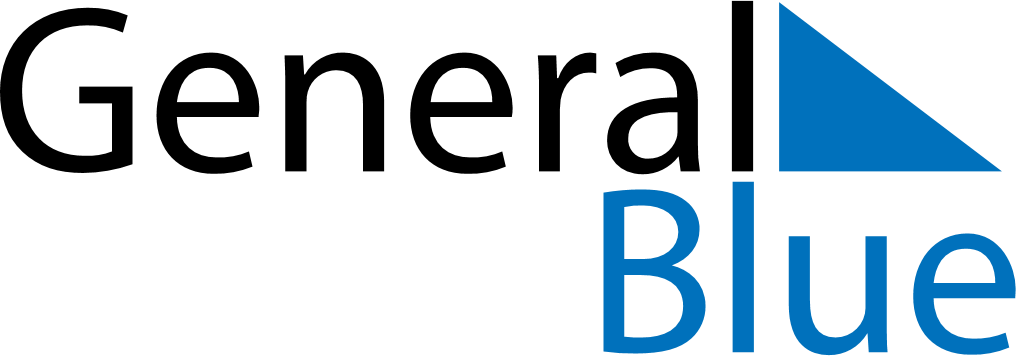 February 2024February 2024February 2024February 2024February 2024February 2024Voru, Vorumaa, EstoniaVoru, Vorumaa, EstoniaVoru, Vorumaa, EstoniaVoru, Vorumaa, EstoniaVoru, Vorumaa, EstoniaVoru, Vorumaa, EstoniaSunday Monday Tuesday Wednesday Thursday Friday Saturday 1 2 3 Sunrise: 8:16 AM Sunset: 4:34 PM Daylight: 8 hours and 17 minutes. Sunrise: 8:14 AM Sunset: 4:36 PM Daylight: 8 hours and 21 minutes. Sunrise: 8:12 AM Sunset: 4:38 PM Daylight: 8 hours and 26 minutes. 4 5 6 7 8 9 10 Sunrise: 8:10 AM Sunset: 4:41 PM Daylight: 8 hours and 30 minutes. Sunrise: 8:08 AM Sunset: 4:43 PM Daylight: 8 hours and 35 minutes. Sunrise: 8:05 AM Sunset: 4:45 PM Daylight: 8 hours and 39 minutes. Sunrise: 8:03 AM Sunset: 4:48 PM Daylight: 8 hours and 44 minutes. Sunrise: 8:01 AM Sunset: 4:50 PM Daylight: 8 hours and 49 minutes. Sunrise: 7:59 AM Sunset: 4:53 PM Daylight: 8 hours and 53 minutes. Sunrise: 7:56 AM Sunset: 4:55 PM Daylight: 8 hours and 58 minutes. 11 12 13 14 15 16 17 Sunrise: 7:54 AM Sunset: 4:57 PM Daylight: 9 hours and 3 minutes. Sunrise: 7:52 AM Sunset: 5:00 PM Daylight: 9 hours and 8 minutes. Sunrise: 7:49 AM Sunset: 5:02 PM Daylight: 9 hours and 12 minutes. Sunrise: 7:47 AM Sunset: 5:04 PM Daylight: 9 hours and 17 minutes. Sunrise: 7:44 AM Sunset: 5:07 PM Daylight: 9 hours and 22 minutes. Sunrise: 7:42 AM Sunset: 5:09 PM Daylight: 9 hours and 27 minutes. Sunrise: 7:39 AM Sunset: 5:12 PM Daylight: 9 hours and 32 minutes. 18 19 20 21 22 23 24 Sunrise: 7:37 AM Sunset: 5:14 PM Daylight: 9 hours and 37 minutes. Sunrise: 7:34 AM Sunset: 5:16 PM Daylight: 9 hours and 41 minutes. Sunrise: 7:32 AM Sunset: 5:19 PM Daylight: 9 hours and 46 minutes. Sunrise: 7:29 AM Sunset: 5:21 PM Daylight: 9 hours and 51 minutes. Sunrise: 7:27 AM Sunset: 5:23 PM Daylight: 9 hours and 56 minutes. Sunrise: 7:24 AM Sunset: 5:26 PM Daylight: 10 hours and 1 minute. Sunrise: 7:21 AM Sunset: 5:28 PM Daylight: 10 hours and 6 minutes. 25 26 27 28 29 Sunrise: 7:19 AM Sunset: 5:30 PM Daylight: 10 hours and 11 minutes. Sunrise: 7:16 AM Sunset: 5:33 PM Daylight: 10 hours and 16 minutes. Sunrise: 7:14 AM Sunset: 5:35 PM Daylight: 10 hours and 21 minutes. Sunrise: 7:11 AM Sunset: 5:37 PM Daylight: 10 hours and 26 minutes. Sunrise: 7:08 AM Sunset: 5:40 PM Daylight: 10 hours and 31 minutes. 